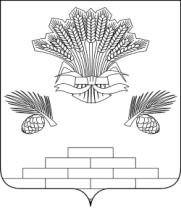 АДМИНИСТРАЦИЯ ЯШКИНСКОГО МУНИЦИПАЛЬНОГО ОКРУГАПОСТАНОВЛЕНИЕот  «___»   __________   2020г. № ______                                                                 пгт ЯшкиноО предоставлении земельного участка в собственность бесплатноРассмотрев заявление  Назаровой Любови Викторовны, о предоставлении земельного участка без проведения торгов и представленные документы, руководствуясь Земельным кодексом Российской Федерации, Федеральным законом от 25.10.2001 № 137-ФЗ «О введении в действие Земельного Кодекса Российской Федерации», Законом Кемеровской области от 29.12.2015 № 135-ОЗ «О регулировании отдельных вопросов в сфере земельных отношений»,  Уставом  Яшкинского муниципального округа, администрация Яшкинского муниципального округа постановляет: Предоставить в собственность (бесплатно) Назаровой Любови Викторовне, 24.11.1955 г.р. (паспорт 32 00 748586 выдан 18.05.2001 Яшкинским РОВД Кемеровской обл.) земельный участок с кадастровым номером 42:19:0302008:150, отнесенный к категории «Земли населенных пунктов», площадью 2050 кв. м, расположенный по адресу: Кемеровская область, р - н Яшкинский, пгт. Яшкино, ул. Н. Островского, д. 48, с видом разрешенного использования – «Индивидуальная одноэтажная застройка», в границах, сведения о которых содержатся в Едином государственном реестре недвижимости.  На земельном участке расположена недвижимость, находящаяся в собственности, о чем сделана запись в Едином государственном реестре недвижимости № 42:19:0302008:1022-42/084/2020-3 от 11.11.2020.  Гражданке  Назаровой Л. В.  обеспечить государственную регистрацию права собственности на земельный участок в соответствии с Федеральным законом от 13.07.2015 № 218-ФЗ «О государственной регистрации недвижимости». Контроль  за исполнением настоящего постановления возложить на      начальника МКУ « Управление имущественных отношений» - заместителя главы Яшкинского муниципального округа А. А. ИгнатьеваНастоящее постановление вступает в силу с момента его подписания. Глава  Яшкинского         муниципального  округа                                                     Е. М. Курапов